Test de citoyenneté - Voulez-vous entrer ?Qu’est-ce qu’un Canadien ? Qui peut devenir Canadien ? Quels devraient être les critères de sélection d’un citoyen canadien ? Toutes ces questions sont difficiles et notre société doit les considérer puisque notre population continue de croître grâce à l’immigration. Afin d’aider à identifier et à comprendre le concept de citoyenneté canadienne, nous nous engagerons dans les activités suivantes :Visitez la « Découverte : les droits et les responsabilités de la citoyenneté » de Citoyenneté et Immigration Canada http://www.cic.gc.ca/english/resources/publications/discover/index.aspCliquez sur le bouton « lire en ligne » et passez en revue tous les sous-titres ci-dessous :Le serment de citoyenneté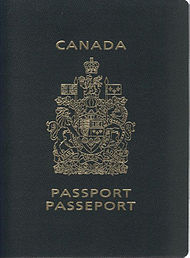 Message à nos lecteursDemande de citoyennetéDroits et responsabilités de la citoyennetéQui sommes-nousL’histoire du CanadaLe Canada moderneComment les Canadiens se gouvernent eux-mêmesÉlections fédéralesLe système de justiceSymboles canadiensL’économie du CanadaRégions du CanadaPasser le test de citoyenneté pratique à : http://www.v-soul.com/onlinetest/Choisissez –ONTARIO75 questionsSoumettez votre score à la fin et demandez à votre professeur de l’examiner.